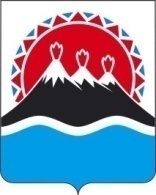 АГЕНТСТВО ПО ТУРИЗМУ И ВНЕШНИМ СВЯЗЯМКАМЧАТСКОГО КРАЯПРИКАЗ № ____г. Петропавловск-Камчатский                                 «___» февраля 2017 годаВ целях реализации Федерального закона от 01.12.2014 № 419-ФЗ «О внесении изменений в отдельные законодательные акты Российской Федерации по вопросам связи с ратификацией Конвенции о правах инвалидов»ПРИКАЗЫВАЮ:Внести в приложение к приказу Агентства по туризму и внешним связям Камчатского края от 15 июля 2013 года № 97/1 «Об утверждении Административного регламента предоставления Агентством по туризму и внешним связям Камчатского края государственной услуги по заверению и регистрации списков групп российских туристов, выезжающих в Китайскую Народную Республику, и подтверждений для приема туристических групп граждан Китайской Народной Республики для осуществления поездок в рамках Соглашения между Правительством Российской Федерации и Правительством Китайской Народной Республики о безвизовых групповых туристических поездках от 29 февраля 2000 года» следующие изменения: -  подраздел 2.11. изложить в следующей редакции:2.11. Помещение, в котором осуществляется прием граждан, должно обеспечивать:1) удобство оформления гражданином письменного обращения;2) телефонную связь;3) возможность копирования документов;4) доступность к нормативным правовым актам, регулирующим отношения, возникающие в связи с предоставлением государственной услуги.Для ожидания приема заявителям отводятся места, оборудованные достаточным количеством стульев, столами (стойками) для возможности оформления документов. Помещение для осуществления личного приема заявителей должно быть оборудовано в соответствии с санитарными правилами и нормами, с соблюдением необходимых мер безопасности, в том числе средствами пожаротушения и оповещения о возникновении чрезвычайной ситуации. Входы и выходы в помещение из них оборудуются вывесками с указанием их наименования и графика работы, а также пандусами, расширенными проходами, позволяющими обеспечить беспрепятственный доступ инвалидов, включая инвалидов, использующих кресла-коляски и собак-проводников. Инвалидам предоставляется возможность самостоятельного передвижения по территории, на которой расположена организация, посадки в транспортное средство и высадки из него, в том числе с использованием кресла-коляски.Инвалидам, имеющим стойкие расстройства функции зрения, обеспечивается сопровождение и оказание им помощи в зданиях и на территориях, на которых расположена организация.На территориях, на которых расположена организация, допускаются собаки-проводники при наличии документов, подтверждающих их специальное обучение и выдаваемых по форме и в порядке, которые определяются федеральным органом исполнительной власти, осуществляющим функции по выработке и реализации государственной политики и нормативно-правовому регулированию в сфере социальной защиты населения.Специалисты, ответственные за предоставление государственной услуги, обязаны иметь личные нагрудные идентификационные карточки (бейджи) с указанием фамилии, имени, отчества и должности либо таблички аналогичного содержания на рабочих местах.Специалисты, ответственные за предоставление государственной услуги, оказывают помощь инвалидам в преодолении барьеров, мешающих получению ими услуг наравне с другими лицами.-  подраздел 2.12. изложить в следующей редакции:2.12. Требования к месту приема заявителей:Места для информирования заявителей о порядке предоставления государственной услуги оборудуются информационными стендами.На информационном стенде располагается следующая информация: местонахождение, график (режим) работы, номера телефонов, адрес официального сайта, адрес электронной почты Агентства, процедура предоставления государственной услуги (в текстовом виде, в виде блок-схемы согласно Приложению № 3). В организации обеспечивается надлежащее размещение оборудования и носителей информации, необходимой для беспрепятственного доступа инвалидов к зданиям и услугам, с учетом ограничений их жизнедеятельности. В организации осуществляется дублирование необходимой для инвалидов звуковой и зрительной информации, а также надписей, знаков и иной текстовой и графической информации знаками, выполненными рельефно-точечным шрифтом Брайля, допуск сурдопереводчика и тифлосурдопереводчика.В местах приема граждан на видном месте размещаются схемы размещения средств пожаротушения и путей эвакуации посетителей и работников органов, участвующих в предоставлении государственной услуги. На территориях, прилегающих к местам расположения организации,  оборудуются места для стоянки (остановки) автотранспортных средств. На стоянке выделяется не менее 10 процентов мест, но не менее одного места для парковки специальных автотранспортных средств инвалидов.Доступ граждан к парковочным местам является бесплатным.В целях обеспечения конфиденциальности сведений о гражданине одним специалистом одновременно ведется прием только одного посетителя. Одновременное консультирование и (или) прием двух и более граждан не допускается.2.Настоящий приказ вступает в силу через 10 дней после дня его офици-ального опубликования.Руководитель Агентства                                                                  Г.Ц. ШхиянО внесении изменения в приложение к приказу Агентства по туризму и внешним связям Камчатского края  от 15 июля 2013 года № 97/1 «Об утверждении Административного регламента предоставления Агентством по туризму и внешним связям Камчатского края государственной услуги по заверению и регистрации списков групп российских туристов, выезжающих в Китайскую Народную Республику, и подтверждений для приема туристических групп граждан Китайской Народной Республики для осуществления поездок в рамках Соглашения между Правительством Российской Федерации и Правительством Китайской Народной Республики о безвизовых групповых туристических поездках от 29 февраля 2000 года».